231-889-4429             5471 Fairview Street, Box 119            Onekama, MITRINITY LUTHERAN CHURCH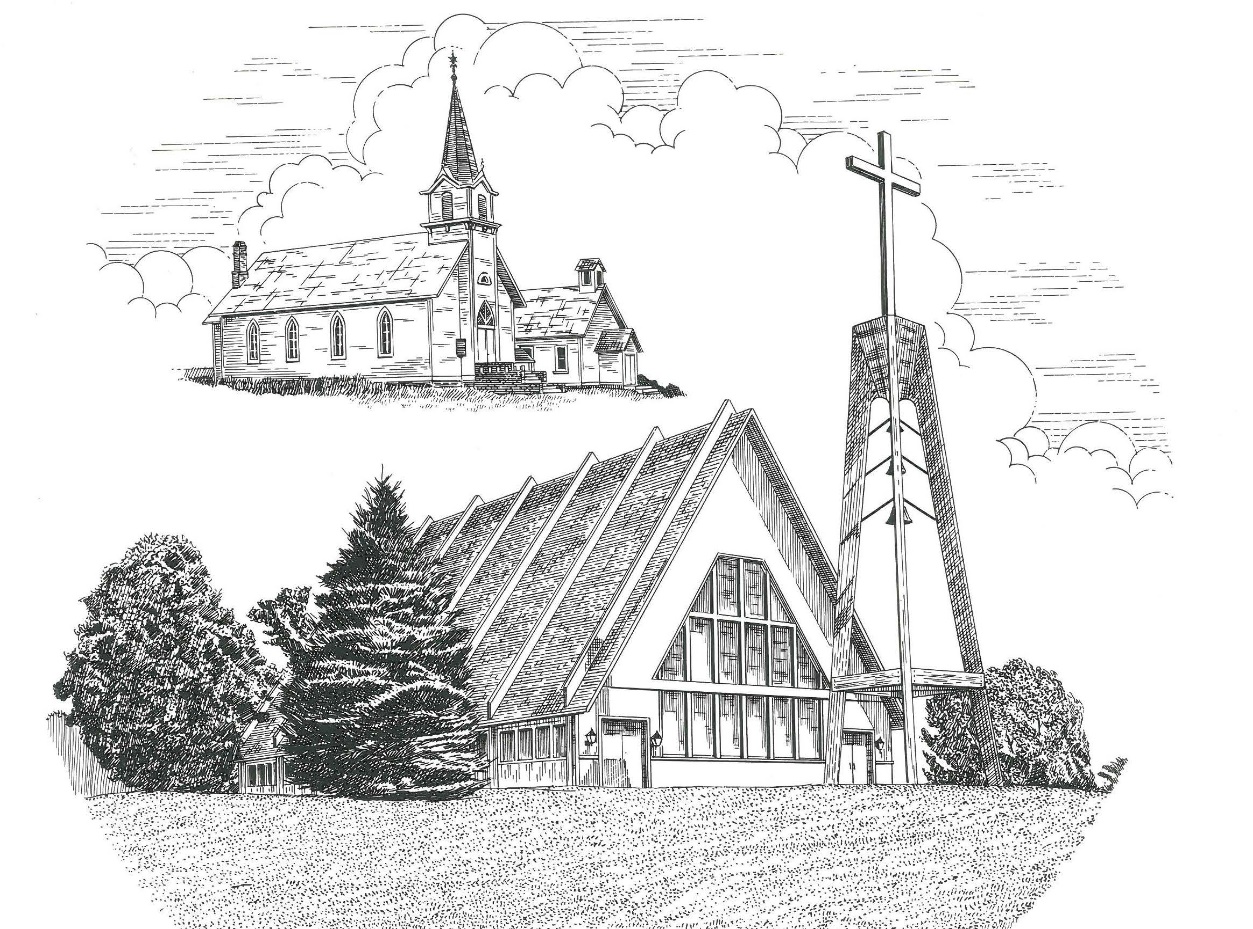 Last Sunday of the Church Year                        November 26th, 2023Thanks for joining us!Pastor Jacob Sherry							Missouri Synod~~PLEASE NOTE~~
Calling on the name of the LordDoes not include the use of cell phones in the worship sanctuary.Please check yours before the service begins.  Thank you for your courtesy.
~~TO OUR GUESTS AND VISITORS~~Please sign our guest book located on the stand at the church entrance.  During the service, we ask you to sign the attendance sheet located in your bulletin and place it on the pew when you leave.  If you need assistance or have questions about our worship service, please talk to an elder or any one of our church family.  We are glad you could join us and hope to have you worship with us again soon.~~ATTENDING HOLY COMMUNION~~By checking the “Communing Today” box on the registration form found on the attendance sheet, you are agreeing with the following statements:I am a baptized Christian who believes Jesus Christ is my Lord and Savior.I believe that I am a sinner in need of Christ’s freely offered forgiveness.I believe that in the Lord’s Supper the body and blood of Jesus Christ          are truly present in, with, and under the bread and wine.I believe that my participation in Holy Communion grants me forgiveness          of my sins, new spiritual life, and eternal salvation.With God’s help, I sincerely seek to repent of my sins, live in service          to my Lord, and await His return.If you agree with the above statements, you are welcome to attend the Lord’s Supper with us.  May God bless your worship time with us.We do offer gluten-free wafers, please quietly ask an elder to help you.Order of Divine Service Setting ThreePre-Service Music……………..Call to Worship………………….GreetingOPENING HYMN: “Rejoice, Rejoice, Believers”.............................................LSB #515CONFESSION & ABSOLUTIONP: In the name of the Father and of the Son and of the Holy Spirit.C: Amen.P: Beloved in the Lord!  Let us draw near with a true heart and confess our sins unto God our Father, beseeching Him in the name of our Lord Jesus Christ to grant us forgiveness.P: Our help is in the name of the Lord,C: who made heaven and earth.P: I said, I will confess my transgressions unto the Lord,C: and You forgave the iniquity of my sin.P: O almighty God, merciful Father,C: I, a poor, miserable sinner, confess unto You all my sins and iniquities with which I have ever offended You and justly deserve Your temporal and eternal punishment.  But I am heartily sorry for them and sincerely repent of them, and I pray You of Your boundless mercy and for the sake of the holy, innocent, bitter sufferings and death of Your beloved Son, Jesus Christ, to be gracious and merciful to me, a poor, sinful being.P: Upon this your confession, I, by virtue of my office, as a called and ordained servant of the Word, announce the grace of God unto all of you, and in the stead and by the command of my Lord Jesus Christ I forgive you all your sins in the name of the Father and of the Son and of the Holy Spirit.C: Amen.INTROITP: In keeping with his promise, we are looking forward to a new heaven and a new earth,C: the home of righteousness.P: O Lord, make me know my end and what is the measure of my days;C: let me know how fleeting I am!P: Behold, you have made my days a few handbreaths,C: and my lifetime is as nothing before you.P: And now, O Lord, for what do I wait?C: My hope is in you.P: Deliver me from all my transgressions.C: Do not make me the scorn of the fool!P: Hear my prayer, O Lord, and give ear to my cry; hold not your peace at my tears!C: For I am a sojourner with you, a guest, like all my fathers.ALL: Glory be to the Father and to the Son and to the Holy Spirit; as it was in thebeginning, is now, and will be forever.  Amen.P: In keeping with his promise, we are looking forward to a new heaven and a new earth,C: the home of righteousness.KYRIE…………………………………….…………………………..LSB p. 186GLORIA IN EXCELSIS……………………………………………..LSB pp. 187-189SALUTATION….……………………………….……………………LSB p. 189Collect PrayerEternal God, merciful Father, You have appointed Your Son as judge of the living and the dead.  Enable us to wait for the day of His return with our eyes fixed on the kingdom prepared for Your own from the foundation of the world; through Jesus Christ, our Lord, who lives and reigns with You and the Holy Spirit, one God, now and forever.THE HOLY SCRIPTURESOLD TESTAMENT:  (Ezekiel 34:11-16, 20-24)11 “For thus says the Lord God: Behold, I, I myself will search for my sheep and will seek them out.  12 As a shepherd seeks out his flock when he is among his sheep that have been scattered, so will I seek out my sheep, and I will rescue them from all places where they have been scattered on a day of clouds and thick darkness.  13 And I will bring them out from the peoples and gather them from the countries, and will bring them into their own land.  And I will feed them on the mountains of Israel, by the ravines, and in all the inhabited places of the country.  14 I will feed them with good pasture, and on the mountain heights of Israel shall be their grazing land.  There they shall lie down in good grazing land, and on rich pasture they shall feed on the mountains of Israel.  15 I myself will be the shepherd of my sheep, and I myself will make them lie down, declares the Lord God.  16 I will seek the lost, and I will bring back the strayed, and I will bind up the injured, and I will strengthen the weak, and the fat and the strong I will destroy.  I will feed them in justice.20 “Therefore, thus says the Lord God to them: Behold, I, I myself will judge between the fat sheep and the lean sheep.  21 Because you push with side and shoulder, and thrust at all the weak with your horns, till you have scattered them abroad, 22 I will rescue my flock; they shall no longer be a prey.  And I will judge between sheep and sheep.  23 And I will set up over them one shepherd, my servant David, and he shall feed them: he shall feed them and be their shepherd.  24 And I, the Lord, will be their God, and my servant David shall be prince among them.  I am the Lord; I have spoken.R:  This is the Word of the Lord.          Cong:  Thanks be to God.GRADUALReader: These are the ones coming out of the great tribulation.C: They have washed their robes and made them white in the blood of the Lamb.Reader: Blessed are those whose strength is in you,C: in whose hearts are the highways to Zion.EPISTLE:  (1 Corinthians 15:20-28)20 But in fact Christ has been raised from the dead, the firstfruits of those who have fallen asleep.  21 For as by a man came death, by a man has come also the resurrection of the dead.  22 For as in Adam all die, so also in Christ shall all be made alive.  23 But each in his own order: Christ the firstfruits, then at his coming those who belong to Christ.  24Then comes the end, when he delivers the kingdom to God the Father after destroying every rule and every authority and power.  25 For he must reign until he has put all his enemies under his feet.  26 The last enemy to be destroyed is death.  27 For “God has put all things in subjection under his feet.”  But when it says, “all things are put in subjection,” it is plain that he is excepted who put all things in subjection under him.  28When all things are subjected to him, then the Son himself will also be subjected to him who put all things in subjection under him, that God may be all in all.R:  This is the Word of the Lord.          Cong:  Thanks be to God.(PLEASE RISE for the reading of the Gospel)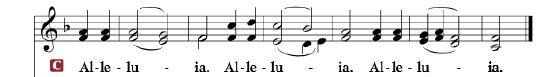 R: The Holy Gospel according to St. Matthew, the 25th chapter.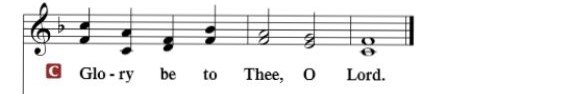 HOLY GOSPEL:  (Matthew 25:31-46)31 “When the Son of Man comes in his glory, and all the angels with him, then he will sit on his glorious throne.  32 Before him will be gathered all the nations, and he will separate people one from another as a shepherd separates the sheep from the goats.  33 And he will place the sheep on his right, but the goats on the left.  34 Then the King will say to those on his right, ‘Come, you who are blessed by my Father, inherit the kingdom prepared for you from the foundation of the world.  35 For I was hungry and you gave me food, I was thirsty and you gave me drink, I was a stranger and you welcomed me, 36 I was naked and you clothed me, I was sick and you visited me, I was in prison and you came to me.’  37Then the righteous will answer him, saying, ‘Lord, when did we see you hungry and feed you, or thirsty and give you drink?  38 And when did we see you a stranger and welcome you, or naked and clothe you?  39 And when did we see you sick or in prison and visit you?’  40 And the King will answer them, ‘Truly, I say to you, as you did it to one of the least of these my brothers, you did it to me.’41 “Then he will say to those on his left, ‘Depart from me, you cursed, into the eternal fire prepared for the devil and his angels.  42 For I was hungry and you gave me no food, I was thirsty and you gave me no drink, 43 I was a stranger and you did not welcome me, naked and you did not clothe me, sick and in prison and you did not visit me.’  44 Then they also will answer, saying, ‘Lord, when did we see you hungry or thirsty or a stranger or naked or sick or in prison, and did not minister to you?’  45 Then he will answer them, saying, ‘Truly, I say to you, as you did not do it to one of the least of these, you did not do it to me.’  46 And these will go away into eternal punishment, but the righteous into eternal life.”R:  This is the Gospel of the Lord.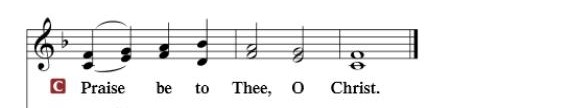 Nicene CreedI believe in one God, the Father Almighty, maker of heaven and earth and of all things visible and invisible.And in one Lord Jesus Christ, the only-begotten Son of God, begotten of His Father before all worlds, God of God, Light of Light, very God of very God, begotten, not made, being of one substance with the Father, by whom all things were made; who for us men and for our salvation came down from heaven and was incarnate by the Holy Spirit of the virgin Mary and was made man; and was crucified also for us under Pontius Pilate.  He suffered and was buried.  And the third day He rose again according to the Scriptures and ascended into heaven and sits at the right hand of the Father.  And He will come again with glory to judge both the living and the dead, whose kingdom will have no end.	And I believe in the Holy Spirit, the Lord and giver of life, who proceeds from the Father and the Son, who with the Father and the Son together is worshiped and glorified, who spoke by the prophets.  And I believe in one holy Christian and apostolic Church, I acknowledge one Baptism for the remission of sins, and I look for the resurrection of the dead and the life of the world to come.  Amen.SERMON HYMN: “Just as I Am, without One Plea”……….………...LSB #570SERMONCOLLECTION OF THE OFFERINGOFFERTORY…………………………………………………………...LSB pp. 192-193GENERAL PRAYERS OF THE CHURCHSharing the Peace of the LordSERVICE OF THE SACRAMENTPreface…………………………………….…………….……….LSB p. 194Proper PrefaceIt is truly good, right, and salutary that we should at all times and in all places give thanks to You, holy Lord, almighty Father, everlasting God, through Jesus Christ, our Lord, who, having created all things, took on human flesh and was born of the virgin Mary.  For our sake He died on the cross and rose from the dead to put an end to death, thus fulfilling Your will and gaining for You a holy people.  Therefore, with angels and archangels and with all the company of heaven we laud and magnify Your glorious name, ever more praising You and saying:Sanctus, Lord’s Prayer, The Words of Our Lord………………….....LSB pp. 195-197Agnus Dei………………………………………………………………..LSB p. 198If you are not communing, it is acceptable to remain seated.COMMUNION DISTRIBUTION HYMNS:LSB #508 “The Day Is Surely Drawing Near”		LSB #688 “Come, Follow Me, the Savior Spake”		LSB #637 “Draw Near and Take the Body of the Lord”NUNC DIMITTIS………………………………………………………LSB pp. 199-200BENEDICTIONCLOSING HYMN: “Go, My Children, with My Blessing”....................LSB #922CHURCH INFORMATIONChurch Office:  (231) 889-4429   Website:  www.trinityonekama.orgE-mail:  trinityonekama@sbcglobal.netAddress:  P.O. Box 119, 5471 Fairview Street, Onekama, MI 49675Sunday School & Adult Bible Study: Sunday @ 9:30 amWorship:  Sunday @ 10:30 am  The Lord’s Supper:  Celebrated 2nd & 4th SundaysPastoral Hours: Wednesday and Friday  9:00am – NoonPastor Phone: 231-655-2680   Pastor Email: trinityonekama@gmail.comCopyright licensing covered under CCLI #2802932